Insekten in Gefahr I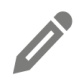 Es ist zwischenzeitlich bewiesen, dass es heute viel weniger Insekten gibt als noch vor 20 Jahren. Doch warum gibt es ein Insektensterben in Deutschland?Arbeitsauftrag Phase 1:(Schüler mit derselben Farbe)1. Besprecht gemeinsam, welcher Grund auf eurer Karte für das Insektensterben verantwortlich ist. 2. Überlegt gemeinsam, wie man dieses Problem beheben könnte.Arbeitsauftrag Phase 2:(Fünf Schüler mit unterschiedlichen Farben)Tragt euren Grund für das Insektensterben in der Gruppe vor, nennt Möglichkeiten, das Problem zu beheben und schreibt die Informationen auf das Arbeitsblatt16.